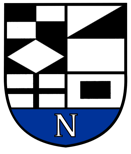 NERINGOS SAVIVALDYBĖS TARYBAŠVIETIMO, KULTŪROS, SPORTO, SOCIALINĖS APSAUGOS, SVEIKATOS IR KURORTO REIKALŲ KOMITETO POSĖDŽIO DARBOTVARKĖ NR.72023-12-11NeringaVadovaudamasis Neringos savivaldybės tarybos veiklos reglamento 23.6.1. ir 23.6.2. punktais, 2023 m. gruodžio 14 d. 9.00 val. š a u k i a m a s Švietimo, kultūros, sporto, socialinės apsaugos, sveikatos ir kurorto reikalų komiteto posėdis ir sudaroma posėdžio darbotvarkė:Dėl darbotvarkės patvirtinimo.Dėl žalingų įpročių prevencijos kietųjų ir minkštųjų priemonių taikymo reikalingumo Neringos gimnazijoje. (Vicemeras N.Lendraitis) Dėl Neringos savivaldybės tarybos 2023 m. vasario 2 d. sprendimo Nr. T1-19 „Dėl Neringos savivaldybės 2023 metų biudžeto patvirtinimo“ pakeitimo. (Nr. TP-323 Rima Tarvydaitė-Atkočaitienė)Dėl įgaliojimų suteikimo Neringos savivaldybės merui. (Nr. TP-319 Lina Lukauskaitė)Dėl Neringos savivaldybės administracijos nuostatų patvirtinimo. (TP-327Eglė Deltuvaitė-Kačalinienė)Dėl Neringos savivaldybės tarybos 2019 m. birželio 27 d. sprendimo Nr. T1-119 „Dėl Atlyginimo už vaikų išlaikymą Neringos savivaldybės švietimo įstaigose nustatymo tvarkos aprašo patvirtinimo“ pakeitimo. (Nr. TP-325 Asta Baškevičienė)Dėl atleidimo nuo vietinės rinkliavos už leidimą įvažiuoti mechaninėmis transporto priemonėmis į valstybės saugomą Neringos savivaldybės administruojamą teritoriją. (Nr. TP-311 Kristina Jasaitienė)Dėl BĮ Neringos muziejai teikiamų atlygintinų paslaugų kainų nustatymo. (Nr. TP-320 Diana Liutkutė)Dėl keleivių vežimo reguliariais reisais vietinio susisiekimo maršrutais tarifų dydžių nustatymo. (Nr. TP-321 Medūnė Marija Šveikauskienė)Dėl Neringos savivaldybės tarybos 2019 m. gruodžio 19 d. sprendimo Nr. T1-232 „Dėl Vienkartinių, tikslinių, sąlyginių ir periodinių pašalpų iš Neringos savivaldybės biudžeto skyrimo ir mokėjimo tvarkos aprašo patvirtinimo“ pakeitimo. (Nr. TP-312 Audronė Tribulaitė)Dėl tikslinės pašalpos neskyrimo J. P. (Nr. TP-316 Audronė Tribulaitė)Dėl tikslinės pašalpos skyrimo G. D. (Nr. TP-317 Audronė Tribulaitė)Dėl Uždarosios akcinės bendrovės „Neringos energija“ šilumos ir karšto vandens perskaičiuotų kainų dedamųjų nustatymo (Nr. TP-318 Aina Kisielienė)Dėl nekilnojamojo turto mokesčio 2023 metams lengvatos suteikimo UAB „Geras poilsis“ (Nr. TP-309 Aina Kisielienė)Dėl nekilnojamojo turto mokesčio 2023 metams lengvatos suteikimo UAB „Project 19“. (Nr. TP-310 Aina Kisielienė)Dėl negyvenamųjų patalpų, esančių adresu Taikos g. 11-1, Neringa, nuomos (Nr. TP-315 Aina Kisielienė)Dėl Neringos savivaldybės vietinės rinkliavos už komunalinių atliekų surinkimą iš atliekų turėtojų ir atliekų tvarkymą lengvatos taikymo viešajai įstaigai vaikų globos namams „Aušros žvaigždė“ (Nr. TP-313 Renata Jakienė)Dėl Neringos savivaldybės vietinės rinkliavos už komunalinių atliekų surinkimą iš atliekų turėtojų ir atliekų tvarkymą lengvatos taikymo uždarajai akcinei bendrovei „Pervalkos terasos“ (Nr. TP-314 Renata Jakienė)Dėl pritarimo Neringos savivaldybės ir viešosios įstaigos „Žaliasis taškas“ bendradarbiavimo sutarties projektui (Nr. TP-324 Renata Jakienė)Dėl pritarimo Neringos savivaldybės ir gamintojų ir importuotojų asociacijos „Gamtos ateitis“ bendradarbiavimo sutarties projektui (Nr. TP-326 Renata Jakienė)Švietimo, kultūros, sporto, socialinės apsaugos, sveikatos ir kurorto reikalų komiteto pirmininkas  Vaidas Venckus	